[MC-EDMX]: Entity Data Model for Data Services Packaging FormatIntellectual Property Rights Notice for Open Specifications DocumentationTechnical Documentation. Microsoft publishes Open Specifications documentation for protocols, file formats, languages, standards as well as overviews of the interaction among each of these technologies. Copyrights. This documentation is covered by Microsoft copyrights. Regardless of any other terms that are contained in the terms of use for the Microsoft website that hosts this documentation, you may make copies of it in order to develop implementations of the technologies described in the Open Specifications and may distribute portions of it in your implementations using these technologies or your documentation as necessary to properly document the implementation. You may also distribute in your implementation, with or without modification, any schema, IDL's, or code samples that are included in the documentation. This permission also applies to any documents that are referenced in the Open Specifications. No Trade Secrets. Microsoft does not claim any trade secret rights in this documentation. Patents. Microsoft has patents that may cover your implementations of the technologies described in the Open Specifications. Neither this notice nor Microsoft's delivery of the documentation grants any licenses under those or any other Microsoft patents. However, a given Open Specification may be covered by Microsoft Open Specification Promise or the Community Promise. If you would prefer a written license, or if the technologies described in the Open Specifications are not covered by the Open Specifications Promise or Community Promise, as applicable, patent licenses are available by contacting iplg@microsoft.com. Trademarks. The names of companies and products contained in this documentation may be covered by trademarks or similar intellectual property rights. This notice does not grant any licenses under those rights. For a list of Microsoft trademarks, visit www.microsoft.com/trademarks. Fictitious Names. The example companies, organizations, products, domain names, e-mail addresses, logos, people, places, and events depicted in this documentation are fictitious. No association with any real company, organization, product, domain name, email address, logo, person, place, or event is intended or should be inferred.Reservation of Rights. All other rights are reserved, and this notice does not grant any rights other than specifically described above, whether by implication, estoppel, or otherwise. Tools. The Open Specifications do not require the use of Microsoft programming tools or programming environments in order for you to develop an implementation. If you have access to Microsoft programming tools and environments you are free to take advantage of them. Certain Open Specifications are intended for use in conjunction with publicly available standard specifications and network programming art, and assumes that the reader either is familiar with the aforementioned material or has immediate access to it.Revision SummaryTable of Contents1	Introduction	51.1	Glossary	51.2	References	51.2.1	Normative References	51.2.2	Informative References	61.3	Overview	61.4	Relationship to Protocols and Other Structures	61.5	Applicability Statement	61.6	Versioning and Localization	61.7	Vendor-Extensible Fields	72	Structures	82.1	edmx:Edmx	82.2	edmx:DataServices	82.3	edmx:Reference	92.4	edmx:AnnotationsReference	93	Structure Examples	114	Security	125	Appendix A: Product Behavior	136	Change Tracking	147	Index	15IntroductionThe Entity Data Model for Data Services Packaging Format (EDMX) is an XML-based file format that serves as the packaging format for the service metadata of a data service.Data services are specified in [MS-ODATA]. The Entity Data Model (EDM) and the EDM conceptual schemas are specified in [MC-CSDL].Sections 1.7 and 2 of this specification are normative and can contain the terms MAY, SHOULD, MUST, MUST NOT, and SHOULD NOT as defined in [RFC2119]. All other sections and examples in this specification are informative.GlossaryThe following terms are specific to this document:annotation: Any custom, application-specific extension that is applied to an instance of a schema definition language through the use of custom attributes and elements that are not a part of that schema definition language.data service: A server-side application that implements the OData protocol for the purpose of enabling clients to publish and edit resources. The resources exposed by data services are described by using the EDM, as specified in [MC-CSDL].Entity Data Model (EDM): A set of concepts that describes the structure of data, regardless of its stored form.schema: The set of attributes and object classes that govern the creation and update of objects.Uniform Resource Identifier (URI): A string that identifies a resource. The URI is an addressing mechanism defined in Internet Engineering Task Force (IETF) Uniform Resource Identifier (URI): Generic Syntax [RFC3986].MAY, SHOULD, MUST, SHOULD NOT, MUST NOT: These terms (in all caps) are used as defined in [RFC2119]. All statements of optional behavior use either MAY, SHOULD, or SHOULD NOT.ReferencesLinks to a document in the Microsoft Open Specifications library point to the correct section in the most recently published version of the referenced document. However, because individual documents in the library are not updated at the same time, the section numbers in the documents may not match. You can confirm the correct section numbering by checking the Errata.  Normative ReferencesWe conduct frequent surveys of the normative references to assure their continued availability. If you have any issue with finding a normative reference, please contact dochelp@microsoft.com. We will assist you in finding the relevant information. [MC-CSDL] Microsoft Corporation, "Conceptual Schema Definition File Format".[RFC2119] Bradner, S., "Key words for use in RFCs to Indicate Requirement Levels", BCP 14, RFC 2119, March 1997, http://www.rfc-editor.org/rfc/rfc2119.txt[XMLSCHEMA1] Thompson, H., Beech, D., Maloney, M., and Mendelsohn, N., Eds., "XML Schema Part 1: Structures", W3C Recommendation, May 2001, http://www.w3.org/TR/2001/REC-xmlschema-1-20010502/Informative References[MS-ODATA] Microsoft Corporation, "Open Data Protocol (OData)".OverviewAn Entity Data Model for Data Services Packaging Format (EDMX) document is an XML-based file format that serves as the packaging format for the service metadata of a data service.As specified in [MS-ODATA], clients can obtain the service metadata for a data service with a URI of the following signature.http://<host>/<prefix>/<service path>/$metadataThe data service returns service metadata packaged in an EDMX document. The root of an EDMX document is an edmx:Edmx element, which contains exactly one edmx:DataServices subelement. The edmx:DataServices subelement contains zero or more Schema subelements, which specify Entity Data Model (EDM) conceptual schemas. These EDM conceptual schemas are annotated as specified in [MS-ODATA].The structure of an EDMX document resembles the following example.<edmx:Edmx>  <edmx:DataServices>    <!-- Entity Data Model Conceptual Schemas, as specified in         [MC-CSDL] and annotated as specified in [MS-ODATA] -->    <Schema>    </Schema>    <!--       Additional Entity Data Model Conceptual Schemas as       specified in [MC-CSDL] and annotated as specified in [MS-ODATA]    -->  </edmx:DataServices></edmx:Edmx>The contents of an EDMX document are completely determined by the data service in question and will vary depending on the data service, as specified in [MS-ODATA]. Relationship to Protocols and Other StructuresEDMX serves as the packaging format of the metadata of a data service (as specified in [MS-ODATA]).Applicability StatementAn EDMX document is used when clients of a data service (as specified in [MS-ODATA]) require the metadata of the data service.Versioning and LocalizationThis document specifies version 1.0 of EDMX. Vendor-Extensible FieldsAn EDMX document does not contain any vendor-extensible fields, nor does it support extensibility. However, the Entity Data Model (EDM) conceptual schemas that are packaged in an EDMX document support an extension mechanism through the use of annotations (AnnotationAttribute and AnnotationElement), as specified in [MC-CSDL].Parsers of EDMX documents ignore content that is unexpected or that cannot be parsed.Structuresedmx:EdmxThe edmx:Edmx element defines the XML namespace for the EDMX document and contains the edmx:DataServices subelement.The following example uses the edmx:EDMX element.<edmx:Edmx Version="1.0" xmlns:edmx="http://schemas.microsoft.com/ado/2007/06/edmx">The following rules apply to the edmx:Edmx element:An EDMX document MUST have exactly one edmx:Edmx element as its root element.The Version attribute MUST be defined on the edmx:Edmx element. Version is of type xs:string, as specified in the XML schema [XMLSCHEMA1].The edmx:Edmx element MAY contain one or more edmx:Reference subelements.The edmx:Edmx element MAY contain one or more edmx:AnnotationsReference subelements.The edmx:Edmx element MUST contain exactly one edmx:DataServices subelement.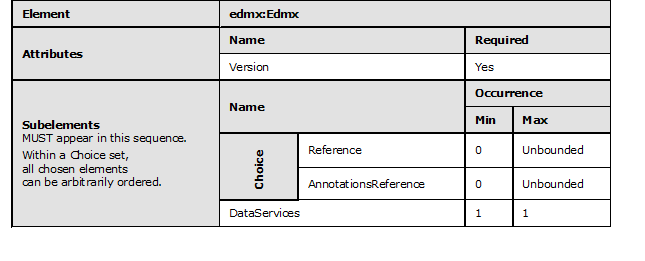 edmx:DataServicesThe edmx:DataServices element contains the service metadata of a data service. This service metadata contains zero or more Entity Data Model (EDM) conceptual schemas (as specified in [MC-CSDL]), which are annotated as specified in [MS-ODATA].The following represents the edmx:DataServices element.  <edmx:DataServices>The following rule applies to the edmx:DataServices element:The edmx:DataServices element can contain zero or more Schema subelements.<1>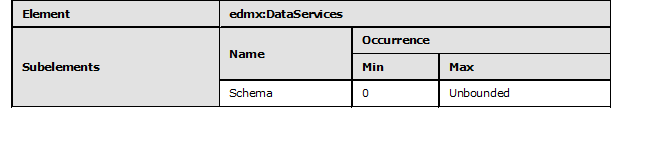 edmx:ReferenceThe edmx:Reference element is used to reference another EDMX document or an Entity Data Model (EDM) conceptual schema.The following examples use the edmx:Reference element.<edmx:Reference Url="http://www.fabrikam.com/model.edmx" /><edmx:Reference Url="http://www.fabrikam.com/model.csdl" />The following rules apply to the edmx:Reference element:The Url attribute MUST be defined on the edmx:Reference element. Url is of type xs:anyURI, as specified in the XML schema [XMLSCHEMA1]. Url specifies a URI that resolves to the referenced EDMX document or to the EDM conceptual schema. Url MUST be an absolute URL.If edmx:Reference is defined in an EDMX document, processors MUST incorporate the referenced EDMX document or the EDM conceptual schema.edmx:AnnotationsReferenceThe edmx:AnnotationsReference element is used to reference annotations (as specified in [MC-CSDL]) specified in another EDMX document or in an Entity Data Model (EDM) conceptual schema.The following examples use the edmx:AnnotationsReference element.<edmx:AnnotationsReference Url="http://fabrikam.com/Annotations.edmx">   <edmx:Include TermNamespace="Com.Fabrikam.Model" Qualifier="Phone" /></edmx:AnnotationsReference><edmx:AnnotationsReference Url="http://fabrikam.com/Annotations.edmx">   <edmx:Include TermNamespace="Com.Fabrikam.Model" /></edmx:AnnotationsReference><edmx:AnnotationsReference Url="http://fabrikam.com/Annotations.edmx">   <edmx:Include  Qualifier="Phone" /></edmx:AnnotationsReference><edmx:AnnotationsReference Url="http://fabrikam.com/Annotations.edmx">   <edmx:Include /></edmx:AnnotationsReference>The following rules apply to the edmx:AnnotationsReference element:The Url attribute MUST be defined on the edmx:AnnotationsReference element. Url is of type xs:anyURI, as specified in the XML schema ([XMLSCHEMA1]). Url specifies a URI that resolves to the referenced EDMX document or to the EDM conceptual schema that contains annotations. Url MUST be an absolute URL.The edmx:AnnotationsReference element MUST contain one or more edmx:Include subelements. edmx:Include is used to define the external annotations that are specified in the referenced EDMX document or in the EDM conceptual schema.If the edmx:AnnotationsReference element is defined in an EDMX document, processors MAY ignore the edmx:AnnotationsReference element.If processors do not ignore the edmx:AnnotationsReference element, processors MUST incorporate only the Annotations elements (as specified in [MC-CSDL]) and ignore all other EDM conceptual schema elements (as specified in [MC-CSDL]).The TermNamespace attribute MAY be defined on the edmx:Include subelement. TermNamespace is of type xs:string. TermNamespace indicates which annotations are to be included.The Qualifier attribute MAY be defined on the edmx:Include subelement. Qualifier is of type xs:string. Qualifier indicates which annotations are to be included.If the Qualifier attribute is specified as an empty string, it is considered to be not specified.If only the TermNamespace attribute is defined on the edmx:Include subelement, edmx:AnnotationsReference includes all annotations that apply terms that are in the specified TermNamespace, regardless of the Qualifier.If both TermNamespace and Qualifier attributes are defined on the edmx:Include subelement, edmx:AnnotationsReference includes all annotations that apply terms that are in the specified TermNamespace and have the specified Qualifier.If only the Qualifier attribute is defined on the edmx:Include subelement, edmx:AnnotationsReference includes all annotations that apply terms that have the specified Qualifier, regardless of the namespace of the terms.If neither the TermNamespace nor the Qualifier attribute is defined on the edmx:Include subelement, edmx:AnnotationsReference includes all annotations.Structure ExamplesThe following is an example of the service metadata returned by a data service. The edmx:Edmx and edmx:DataServices elements are specified in sections 2.1 and 2.2 of this document. All other XML elements are specified in [MC-CSDL] and [MS-ODATA].<edmx:Edmx Version="1.0" xmlns:edmx="http://schemas.microsoft.com/ado/2007/06/edmx">  <edmx:DataServices>    <Schema Namespace="NorthwindModel"xmlns:d="http://schemas.microsoft.com/ado/2007/08/dataservices"xmlns:m="http://schemas.microsoft.com/ado/2007/08/dataservices/metadata"xmlns="http://schemas.microsoft.com/ado/2006/04/edm">      <EntityContainer Name="NorthwindEntities" m:IsDefaultEntityContainer="true">        <EntitySet Name="OrderDetails" EntityType="NorthwindModel.OrderDetail" />        <EntitySet Name="Orders" EntityType="NorthwindModel.Order" />        <AssociationSet Name="OrderDetails_Orders" Association="NorthwindModel.OrderDetails_Orders">          <End Role="Orders" EntitySet="Orders" />          <End Role="OrderDetails" EntitySet="OrderDetails" />        </AssociationSet>      </EntityContainer>      <EntityType Name="OrderDetail">        <Key>          <PropertyRef Name="OrderID" />          <PropertyRef Name="ProductID" />        </Key>        <Property Name="Discount" Type="Edm.Single" Nullable="false" />        <Property Name="OrderID" Type="Edm.Int32" Nullable="false" />        <Property Name="ProductID" Type="Edm.Int32" Nullable="false" />        <Property Name="Quantity" Type="Edm.Int16" Nullable="false" />        <Property Name="UnitPrice" Type="Edm.Decimal" Nullable="false" Precision="19" Scale="4" />        <NavigationProperty Name="Order" Relationship="NorthwindModel.OrderDetails_Orders" FromRole="OrderDetails" ToRole="Orders" />      </EntityType>      <EntityType Name="Order">        <Key>          <PropertyRef Name="OrderID" />        </Key>        <Property Name="CustomerID" Type="Edm.String" Nullable="true" MaxLength="5" Unicode="true" FixedLength="true" />        <Property Name="OrderDate" Type="Edm.DateTime" Nullable="true" />        <Property Name="OrderID" Type="Edm.Int32" Nullable="false" />        <Property Name="ShipAddress" Type="Edm.String" Nullable="true" MaxLength="60" Unicode="true" FixedLength="false" />        <NavigationProperty Name="OrderDetails" Relationship="NorthwindModel.OrderDetails_Orders" FromRole="Orders" ToRole="OrderDetails" />      </EntityType>      <Association Name="OrderDetails_Orders">        <End Role="Orders" Type="NorthwindModel.Order" Multiplicity="1" />        <End Role="OrderDetails" Type="NorthwindModel.OrderDetail" Multiplicity="*" />        <ReferentialConstraint>          <Principal Role="Orders">            <PropertyRef Name="OrderID" />          </Principal>          <Dependent Role="OrderDetails">            <PropertyRef Name="OrderID" />          </Dependent>        </ReferentialConstraint>      </Association>    </Schema>  </edmx:DataServices></edmx:Edmx>SecurityNone.Appendix A: Product BehaviorThe information in this specification is applicable to the following Microsoft products or supplemental software. References to product versions include released service packs.This document specifies version-specific details in the Microsoft .NET Framework. For information about which versions of .NET Framework are available in each released Windows product or as supplemental software, see [MS-NETOD] section 4.Microsoft .NET Framework 3.5 Service Pack 1 (SP1)Microsoft .NET Framework 4.0Microsoft .NET Framework 4.5Microsoft .NET Framework 4.6Exceptions, if any, are noted below. If a service pack or Quick Fix Engineering (QFE) number appears with the product version, behavior changed in that service pack or QFE. The new behavior also applies to subsequent service packs of the product unless otherwise specified. If a product edition appears with the product version, behavior is different in that product edition.Unless otherwise specified, any statement of optional behavior in this specification that is prescribed using the terms SHOULD or SHOULD NOT implies product behavior in accordance with the SHOULD or SHOULD NOT prescription. Unless otherwise specified, the term MAY implies that the product does not follow the prescription.<1> Section 2.2: Microsoft implementations always have at least one Schema subelement.Change TrackingNo table of changes is available. The document is either new or has had no changes since its last release.IndexAApplicability 6CChange tracking 14DDetails   edmx:AnnotationsReference element 9   edmx:DataServices element 8   edmx:Edmx element 8   edmx:Reference element 9Eedmx:AnnotationsReference element 9edmx:DataServices element 8edmx:Edmx element 8edmx:Referenceelement 9Elements   edmx:AnnotationsReference 9   edmx:DataServices 8   edmx:Edmx 8   edmx:Reference 9Example 11Examples 11FFields - vendor-extensible 7GGlossary 5IInformative references 6Introduction 5LLocalization 6NNormative references 5OOverview (synopsis) 6PProduct behavior 13RReferences 5   informative 6   normative 5Relationship to protocols and other structures 6SSecurity 12Structures   edmx:AnnotationsReference 9   edmx:DataServices 8   edmx:Edmx 8   edmx:Reference 9TTracking changes 14VVendor-extensible fields 7Versioning 6DateRevision HistoryRevision ClassComments2/27/20090.1MajorFirst Release.4/10/20090.1.1EditorialChanged language and formatting in the technical content.5/22/20090.1.2EditorialChanged language and formatting in the technical content.7/2/20090.1.3EditorialChanged language and formatting in the technical content.8/14/20090.1.4EditorialChanged language and formatting in the technical content.9/25/20090.2MinorClarified the meaning of the technical content.11/6/20090.2.1EditorialChanged language and formatting in the technical content.12/18/20090.2.2EditorialChanged language and formatting in the technical content.1/29/20100.2.3EditorialChanged language and formatting in the technical content.3/12/20101.0MajorUpdated and revised the technical content.4/23/20101.0.1EditorialChanged language and formatting in the technical content.6/4/20101.0.2EditorialChanged language and formatting in the technical content.7/16/20102.0MajorUpdated and revised the technical content.8/27/20102.0NoneNo changes to the meaning, language, or formatting of the technical content.10/8/20103.0MajorUpdated and revised the technical content.11/19/20103.0.1EditorialChanged language and formatting in the technical content.1/7/20114.0MajorUpdated and revised the technical content.2/11/20114.0NoneNo changes to the meaning, language, or formatting of the technical content.3/25/20114.0NoneNo changes to the meaning, language, or formatting of the technical content.5/6/20114.0NoneNo changes to the meaning, language, or formatting of the technical content.6/17/20114.1MinorClarified the meaning of the technical content.9/23/20115.0MajorUpdated and revised the technical content.12/16/20115.1MinorClarified the meaning of the technical content.3/30/20126.0MajorUpdated and revised the technical content.7/12/20126.0NoneNo changes to the meaning, language, or formatting of the technical content.10/25/20126.0NoneNo changes to the meaning, language, or formatting of the technical content.1/31/20136.0NoneNo changes to the meaning, language, or formatting of the technical content.8/8/20136.0NoneNo changes to the meaning, language, or formatting of the technical content.11/14/20136.0NoneNo changes to the meaning, language, or formatting of the technical content.2/13/20146.0NoneNo changes to the meaning, language, or formatting of the technical content.5/15/20146.0NoneNo changes to the meaning, language, or formatting of the technical content.6/30/20157.0MajorSignificantly changed the technical content.10/16/20157.0No ChangeNo changes to the meaning, language, or formatting of the technical content.